УТВЕРЖДАЮПредседатель Региональной организации Общероссийского Профсоюза образования 
в Республике Марий ЭлПОЛОЖЕНИЕ  о проведении онлайн-челленджа  «Профсоюз – это мы!»1. ОБЩИЕ ПОЛОЖЕНИЯ 1.1. Настоящее Положение регламентирует  порядок проведения онлайн-челленджа «Профсоюз – это мы!», посвященного 102 годовщине со дня создания Региональной (областной) организации Общероссийского Профсоюза образования в Республике Марий Эл.1.2.  Учредителем и организатором онлайн-челленджа является президиум Региональной организации Общероссийского Профсоюза образования в Республике Марий Эл.1.3.  Онлайн-челлендж проводится в период с 28 февраля по 15 марта 2023 года в сообществе «Региональная организация Профсоюза» в социальной сети ВКонтакте  https://vk.com/eseurmariel 2. ЦЕЛИ И ЗАДАЧИ ПРОВЕДЕНИЯ ОНЛАЙН - ЧЕЛЛЕНДЖА2.1. Онлайн-челлендж организуется в целях пропаганды профсоюзных ценностей и добрых профсоюзных дел;  повышения интереса к Профсоюзу 
в молодежной среде.2.2. Задачи онлайн-челленджа:мотивация профсоюзного членства;организационное укрепление профсоюзных рядов;демонстрация форм и методов работы профсоюзных организаций по объединению членов коллектива, защите законных прав и интересов работников; создание условий для реализации творческого потенциала членов Профсоюза;информационное освещение деятельности профсоюзных организаций и активных членов Профсоюза в социальных сетях.3. УЧАСТНИКИ ОНЛАЙН – ЧЕЛЛЕНДЖА3.1.  Участниками онлайн-челленджа могут быть члены  Профсоюза, районные (городские) советы молодых педагогов и наставников, комитеты первичныех территориальных  организаций Профсоюза.4. ОРГАНИЗАЦИЯ И ПОРЯДОК ПРОВЕДЕНИЯ 
ОНЛАЙН – ЧЕЛЛЕНДЖА  4.1.  Онлайн-челлендж проводится в период с 28 февраля по 15 марта 2023 года в сообществе «Региональная организация Профсоюза» в социальной сети ВКонтакте https://vk.com/eseurmariel 4.2. Участники онлайн-челленджа предоставляют работы в следующих номинациях:4.2.1 Видеоролик продолжительностью до 3 минут по любой из следующих тем:- Мы – профсоюзная команда;- Мой Профсоюз на защите трудовых прав и социальных гарантий;- Наша профсоюзная молодежь;- Профсоюз – за безопасный труд;- Профсоюз в моей жизни;- Профсоюз – территория здоровья.4.2.2. Рекламный ролик продолжительностью до 60 секунд  по любой из следующих тем:- Вступай в Профсоюз!;- Профсоюз помогает!;- Наша гордость!;- Со спортом дружить – здоровым быть!4.3. К участию в онлайн-челлендже допускаются видеоролики, снятые любыми доступными средствами, отвечающие Положению. Работа может быть выполнена как индивидуально, так и коллективно. При монтаже и съемке видеоролика могут быть использованы любые специальные программы и инструменты. В ролике могут использоваться фотографии. Язык видеоролика – русский. Допускается использование в качестве саундтрека музыки из Интернет-ресурсов, предназначенных для бесплатного скачивания музыки под открытой лицензией, а также музыки собственного производства.4.4. Представляемые в онлайн-челлендже видеоролики, их содержание, сюжет, действия сценических лиц и персонажей не должны противоречить законодательству Российской Федерации и нормам авторского права. 4.5.  Видеоролик должен включать слайд с указанием автора (команды), а также полное название территориальной (первичной) организации Профсоюза.4.6.  При размещении видеоролика в социальной сети обязательно должен быть использован хэштег #Профсоюзэтомы4.7. Направляя работы в онлайн-челлендж, автор (команда) автоматически дает согласие на использование его работ в некоммерческих целях для размещения на профсоюзных информационных ресурсах, а также демонстрации  на профсоюзных мероприятиях.4.8. Размещение видеороликов в онлайн-челлендж может осуществляться следующими способами: - направить видеоролик на электронную почту obraz_mari@mail.ru; - предложить новость в сообществе «Региональная организация Профсоюза» в социальной сети ВКонтакте;- выложить ролик в своей группе в социальной сети ВКонтакте и сообщить об этом в Реском Профсоюза.5. ПОДВЕДЕНИЕ ИТОГОВ  ОНЛАЙН – ЧЕЛЛЕНДЖА5.1. По итогам онлайн-челенджа в каждой из представленных номинаций проводится голосование на определение трех лучших роликов в сообществе  «Региональная организация Профсоюза» в социальной сети ВКонтакте.5.2. Авторы трех лучших видеороликов в каждой номинации награждаются дипломами Региональной организации Общероссийского Профсоюза в Республике Марий Эл и ценными призами. Участники получают сертификат.5.3.  Лучшие видеоролики представляются в Профобъединение Республики Марий Эл для участия в республиканском конкурсе информационно-агитационных видеороликов.  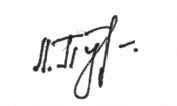 Л.В. Пуртова